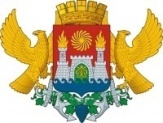 РОССИЙСКАЯ ФЕДЕРАЦИЯМИНИСТЕРСТВО ОБРАЗОВАНИЯ И НАУКИ РЕСПУБЛИКИ ДАГЕСТАНУПРАВЛЕНИЕ ОБРАЗОВАНИЯ Г. МАХАЧКАЛЫМУНИЦИПАЛЬНОЕ БЮДЖЕТНОЕ ОБЩЕОБРАЗОВАТЕЛЬНОЕ УЧРЕЖДЕНИЕ«ЛИЦЕЙ №52»ул. Громова,6-А          e-mаil: ege200652@yandex.ru        факс(8722)694780    тел. 69-47-80, 69-06-58П Р И К А З 01.09.2018 г.                                                                                                                    № 228-П                                                                                                                    О введении режима обработки персональных данных в МБОУ «Лицей №52»          В связи с вступлением в действие Закона РФ № 273-ФЗ от 29 декабря 2012 г. «Об образовании в Российской Федерации» в целях исполнения Закона РФ от 27 июля 2006 г. № 152-ФЗ «О персональных данных» приказываю:	1. Ввести в МБОУ «Лицей №52» режим обработки персональных данных.	2.Назначить соответствующим приказом лиц, ответственных за обработку персональных данных в информационных системах персональных данных (ИСПДн).	3.Разработать   следующие локальные акты:положение о порядке обработки персональных данных;положение о разграничении прав доступа к обрабатываемым персональным данным:положение об обработке персональных данных работников; положение о защите, хранении, обработке и передаче персональных данных обучающихся;инструкцию по  обеспечению безопасности персональных данных;инструкция администратора информационных систем персональных данных;инструкцию пользователя информационных систем персональных данных (ИСПДн); инструкцию пользователя ИСПДн по обеспечению обработки персональных данных при возникновении внештатных ситуаций;инструкцию по организации антивирусной защиты.	4.Организовать в соответствии с перечисленными в п.3. локальными актами доступ ответственных за обработку персональных данных в ИСПДн.	5.Осуществлять режим защиты персональных данных в отношении данных перечисленных в Перечне персональных данных, подлежащих защите.            6.Приказ вступает в действие с момента его подписания.          7.Контроль исполнения настоящего приказа оставляю за собой.                         Директор               МБОУ «Лицей №52»                                /Сафарова С.Ш./ 